matemáticaUm grupo de estudantes observou algumas árvores, mas esqueceram de anotar a altura de cada uma. Vamos ajudá-los a descobrir? 1) De acordo com as informações apresentadas no gráfico, identifique a altura de cada árvore. 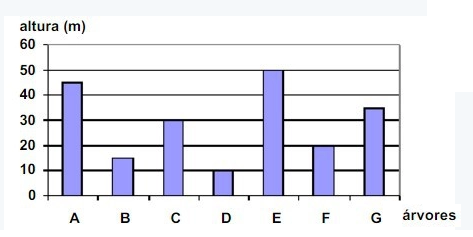 Árvore A: Jequitibá	                            altura: _____________Árvore B: Peroba                                          altura: _____________Árvore C: Pau-Brasil                                     altura: _____________Árvore D: Cajueiro                                        altura: _____________Árvore E: Castanha- do- Pará                      altura: _____________Árvore F: Abacateiro                                     altura: _____________Árvore G: Cedro                                             altura: _____________2) Qual é a árvore mais alta? Quantos metros ela tem?Resposta: ____________________________________________________________ _______________________________________________________________________________________________________________________________________________________________________________________________________________3) Qual é árvore mais baixa? Quantos metros ela tem a menos que a árvore mais alta?Resposta: ____________________________________________________________ _______________________________________________________________________________________________________________________________________________________________________________________________________________4) Qual árvore é mais alta, Castanha do Pará ou Peroba? Quantos metros a mais?Resposta: ____________________________________________________________ _______________________________________________________________________________________________________________________________________________________________________________________________________________Podemos dizer que a altura do abacateiro mais a altura do Cajueiro é igual a altura do Pau-Brasil? Justifique sua resposta.Resposta: _______________________________________________________ ______________________________________________________________________________________________________________________________Fica aqui uma mensagem para que nunca esqueçamos de preservar e cuidar de nossas árvores!!!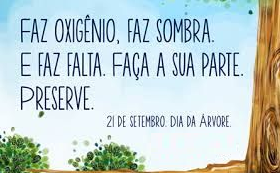 